UNIT LAYANAN PENGADAAN (ULP)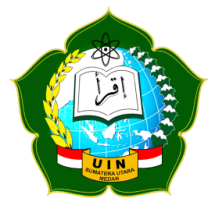 KELOMPOK KERJAPEKERJAAN Penambahan Daya dan Perbaikan Jaringan Listrik Kampus IIUNIVERSITAS ISLAM NEGERI SUMATERA UTARA MEDANJalan Willem IskandarPasar V Telp. 6615683 – 6622925, Fax. 6615683 Medan Estate 20371BERITA ACARA PENJELASANNomor : 02/POKJA-PDPJL/UKPBJ-UIN-SU/XI/2018Pada hari ini Rabu tanggal Dua Puluh Satu bulan November tahun dua ribu delapan belas (21-11-2018) jam 08.00 s/d 10.00 WIB, Kelompok Kerja Penambahan Daya dan Perbaikan Jaringan Listrik Kampus II UIN Sumatera Utara Medan telah melaksanakan Penjelasan Dokumen Pascakualifikasi Satu File Harga Terendah Sistem Gugur Pekerjaan Penambahan Daya dan Perbaikan Jaringan Listrik Kampus II UIN Sumatera Utara Medan melalui website http://lpse.kemenag.go.id dengan hasil sebagai berikut : Nama Paket Pekerjaan 	: Penambahan Daya dan Perbaikan Jaringan Listrik     Kampus II UIN Sumatera Utara Medan. Lokasi 			: Kampus II UIN Sumatera Utara Medan   Jln. Williem Iskandar Pasar V Medan Estate Nilai Total HPS 		: Rp 1.349.903.017,20,- (Satu milyar tiga ratus empat puluh sembilan juta sembilan ratus tiga ribu tujuh belas koma dua puluh rupiah)Sumber Dana 		: DIPA BLU UIN Sumatera Utara Medan   Tahun Anggaran 2018 Dalam Penjelasan Dokumen Pascakualifikasi Satu File Harga Terendah Sistem Gugur Pekerjaan Penambahan Daya dan Perbaikan Jaringan Listrik Kampus II UIN Sumatera Utara Medan melalui website http://lpse.kemenag.go.id tersebut tidak terdapat pertanyaan antara calon penyedia dengan Kelompok Kerja, yang terdapat pada Lampiran Berita Acara Penjelasan ini. Demikian Berita Acara Penjelasan Dokumen ini di buat dengan sebenarnya untuk dipergunakan sebagaimana mestinya. KELOMPOK KERJA Pekerjaan Penambahan Daya dan Perbaikan Jaringan Listrik Kampus II UIN Sumatera Utara MedandtoLAMPIRAN : Dokumen Pascakualifikasi Satu File Harga Terendah Sistem Gugur Pekerjaan Penambahan Daya dan Perbaikan Jaringan Listrik Kampus II UIN Sumatera Utara Medan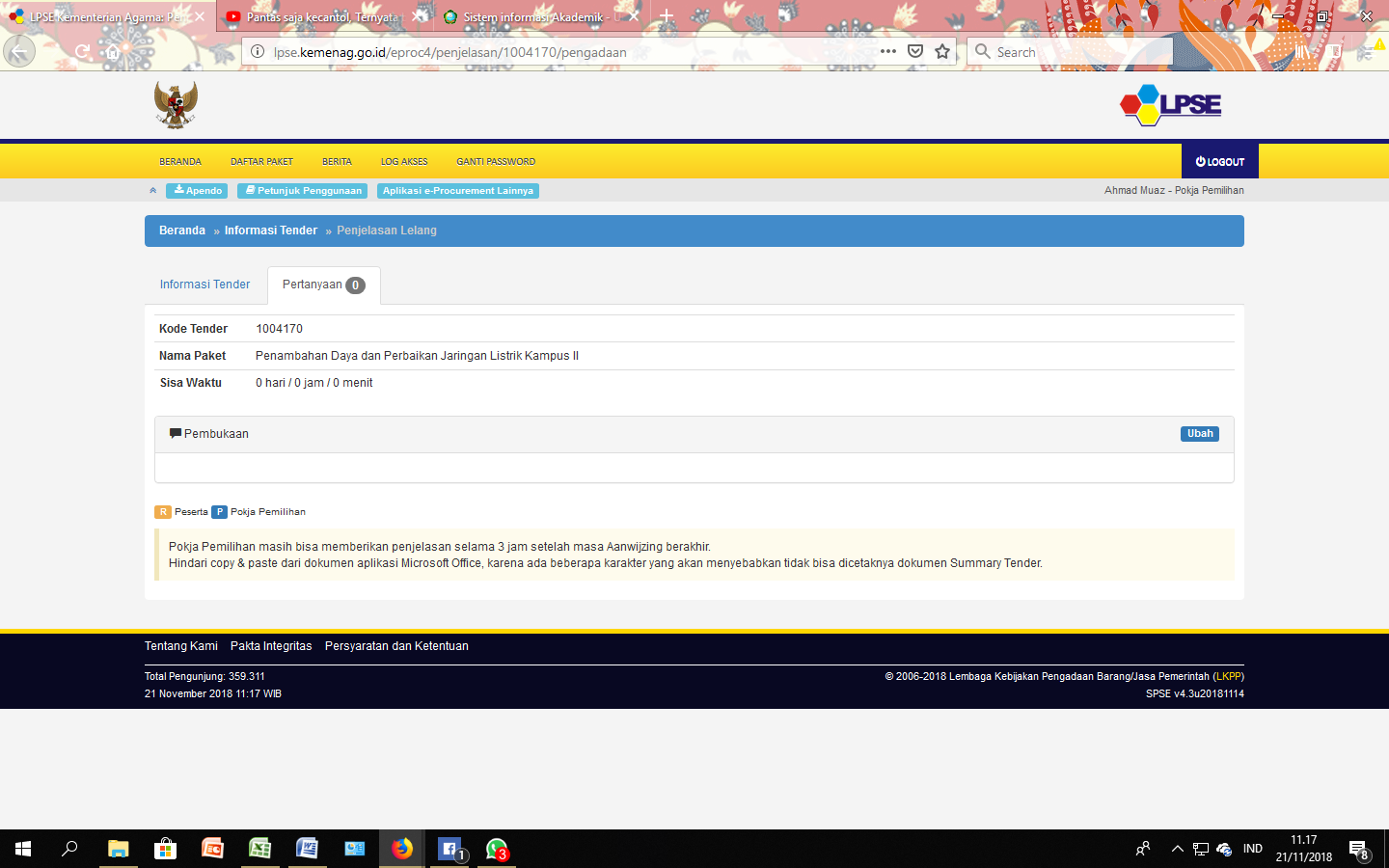 